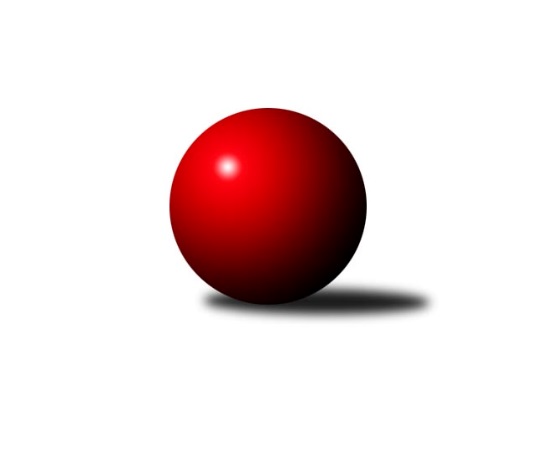 Č.23Ročník 2022/2023	20.5.2024 Okresní přebor OL PV 2022/2023Statistika 23. kolaTabulka družstev:		družstvo	záp	výh	rem	proh	skore	sety	průměr	body	plné	dorážka	chyby	1.	HKK Olomouc D	22	16	2	4	157 : 63 	(100.5 : 63.5)	1670	34	1164	506	32.4	2.	KK Lipník B	21	15	1	5	124 : 86 	(90.0 : 78.0)	1604	31	1134	470	35.5	3.	KK Šternberk	21	14	1	6	137 : 73 	(94.5 : 55.5)	1627	29	1140	487	32.7	4.	SK Sigma A	21	14	0	7	123 : 87 	(88.0 : 68.0)	1619	28	1136	483	34.8	5.	HKK Olomouc C	22	12	0	10	133 : 87 	(91.0 : 73.0)	1643	24	1147	496	30.2	6.	TJ Sokol Horka nad Moravou	21	12	0	9	107 : 103 	(85.0 : 71.0)	1606	24	1130	476	38.5	7.	TJ Tatran Litovel C	21	11	0	10	109 : 101 	(80.0 : 76.0)	1576	22	1100	477	36.4	8.	Sokol Přemyslovice C	21	9	0	12	105 : 105 	(75.0 : 81.0)	1582	18	1116	465	38.5	9.	TJ Prostějov D	21	9	0	12	90 : 120 	(64.0 : 92.0)	1574	18	1125	449	40.9	10.	HKK Olomouc E	21	9	0	12	82 : 128 	(75.0 : 87.0)	1550	18	1104	446	42.7	11.	TJ Prostějov C	21	8	0	13	81 : 129 	(75.0 : 87.0)	1597	16	1121	476	38.1	12.	KK Troubelice B	22	4	0	18	62 : 158 	(57.0 : 107.0)	1447	8	1035	413	52	13.	KK Troubelice A	21	3	0	18	70 : 140 	(63.0 : 99.0)	1519	6	1078	440	42.3Tabulka doma:		družstvo	záp	výh	rem	proh	skore	sety	průměr	body	maximum	minimum	1.	KK Lipník B	11	10	0	1	79 : 31 	(56.0 : 32.0)	1587	20	1652	1496	2.	HKK Olomouc D	11	8	1	2	78 : 32 	(48.5 : 33.5)	1684	17	1761	1566	3.	TJ Sokol Horka nad Moravou	11	8	0	3	69 : 41 	(52.0 : 30.0)	1617	16	1719	1435	4.	SK Sigma A	11	8	0	3	67 : 43 	(45.5 : 30.5)	1622	16	1730	1554	5.	KK Šternberk	10	7	1	2	73 : 27 	(49.5 : 24.5)	1649	15	1715	1613	6.	HKK Olomouc C	12	6	0	6	76 : 44 	(56.0 : 40.0)	1659	12	1731	1490	7.	Sokol Přemyslovice C	11	6	0	5	66 : 44 	(47.5 : 34.5)	1612	12	1714	1509	8.	HKK Olomouc E	10	6	0	4	44 : 56 	(37.0 : 37.0)	1567	12	1640	1498	9.	TJ Tatran Litovel C	10	5	0	5	54 : 46 	(44.5 : 29.5)	1683	10	1785	1601	10.	TJ Prostějov D	11	4	0	7	46 : 64 	(34.0 : 48.0)	1617	8	1682	1523	11.	TJ Prostějov C	9	3	0	6	34 : 56 	(29.5 : 42.5)	1610	6	1658	1548	12.	KK Troubelice B	11	3	0	8	36 : 74 	(29.5 : 46.5)	1484	6	1588	1358	13.	KK Troubelice A	10	2	0	8	38 : 62 	(35.0 : 45.0)	1552	4	1618	1478Tabulka venku:		družstvo	záp	výh	rem	proh	skore	sety	průměr	body	maximum	minimum	1.	HKK Olomouc D	11	8	1	2	79 : 31 	(52.0 : 30.0)	1668	17	1768	1598	2.	KK Šternberk	11	7	0	4	64 : 46 	(45.0 : 31.0)	1624	14	1805	1440	3.	HKK Olomouc C	10	6	0	4	57 : 43 	(35.0 : 33.0)	1641	12	1814	1240	4.	SK Sigma A	10	6	0	4	56 : 44 	(42.5 : 37.5)	1621	12	1760	1415	5.	TJ Tatran Litovel C	11	6	0	5	55 : 55 	(35.5 : 46.5)	1569	12	1659	1424	6.	KK Lipník B	10	5	1	4	45 : 55 	(34.0 : 46.0)	1606	11	1698	1442	7.	TJ Prostějov D	10	5	0	5	44 : 56 	(30.0 : 44.0)	1582	10	1687	1502	8.	TJ Prostějov C	12	5	0	7	47 : 73 	(45.5 : 44.5)	1595	10	1706	1508	9.	TJ Sokol Horka nad Moravou	10	4	0	6	38 : 62 	(33.0 : 41.0)	1604	8	1704	1509	10.	Sokol Přemyslovice C	10	3	0	7	39 : 61 	(27.5 : 46.5)	1578	6	1690	1496	11.	HKK Olomouc E	11	3	0	8	38 : 72 	(38.0 : 50.0)	1549	6	1631	1415	12.	KK Troubelice A	11	1	0	10	32 : 78 	(28.0 : 54.0)	1525	2	1642	1384	13.	KK Troubelice B	11	1	0	10	26 : 84 	(27.5 : 60.5)	1452	2	1584	1093Tabulka podzimní části:		družstvo	záp	výh	rem	proh	skore	sety	průměr	body	doma	venku	1.	HKK Olomouc D	13	11	1	1	99 : 31 	(60.5 : 31.5)	1684	23 	5 	1 	0 	6 	0 	1	2.	KK Lipník B	13	9	1	3	75 : 55 	(53.0 : 51.0)	1598	19 	5 	0 	1 	4 	1 	2	3.	KK Šternberk	13	8	0	5	76 : 54 	(56.5 : 35.5)	1579	16 	4 	0 	2 	4 	0 	3	4.	SK Sigma A	13	8	0	5	74 : 56 	(48.0 : 44.0)	1595	16 	5 	0 	2 	3 	0 	3	5.	TJ Tatran Litovel C	13	8	0	5	73 : 57 	(47.5 : 44.5)	1588	16 	4 	0 	2 	4 	0 	3	6.	TJ Sokol Horka nad Moravou	13	7	0	6	71 : 59 	(56.0 : 42.0)	1598	14 	5 	0 	3 	2 	0 	3	7.	TJ Prostějov D	13	7	0	6	58 : 72 	(41.0 : 57.0)	1581	14 	2 	0 	4 	5 	0 	2	8.	Sokol Přemyslovice C	13	6	0	7	68 : 62 	(49.5 : 48.5)	1569	12 	5 	0 	3 	1 	0 	4	9.	HKK Olomouc C	13	5	0	8	68 : 62 	(43.0 : 49.0)	1554	10 	2 	0 	5 	3 	0 	3	10.	TJ Prostějov C	13	5	0	8	48 : 82 	(46.5 : 51.5)	1596	10 	2 	0 	3 	3 	0 	5	11.	KK Troubelice B	13	4	0	9	48 : 82 	(40.0 : 52.0)	1529	8 	3 	0 	3 	1 	0 	6	12.	HKK Olomouc E	12	4	0	8	40 : 80 	(38.5 : 51.5)	1517	8 	3 	0 	3 	1 	0 	5	13.	KK Troubelice A	13	1	0	12	42 : 88 	(38.0 : 60.0)	1522	2 	0 	0 	7 	1 	0 	5Tabulka jarní části:		družstvo	záp	výh	rem	proh	skore	sety	průměr	body	doma	venku	1.	HKK Olomouc C	9	7	0	2	65 : 25 	(48.0 : 24.0)	1716	14 	4 	0 	1 	3 	0 	1 	2.	KK Šternberk	8	6	1	1	61 : 19 	(38.0 : 20.0)	1689	13 	3 	1 	0 	3 	0 	1 	3.	SK Sigma A	8	6	0	2	49 : 31 	(40.0 : 24.0)	1674	12 	3 	0 	1 	3 	0 	1 	4.	KK Lipník B	8	6	0	2	49 : 31 	(37.0 : 27.0)	1608	12 	5 	0 	0 	1 	0 	2 	5.	HKK Olomouc D	9	5	1	3	58 : 32 	(40.0 : 32.0)	1665	11 	3 	0 	2 	2 	1 	1 	6.	HKK Olomouc E	9	5	0	4	42 : 48 	(36.5 : 35.5)	1590	10 	3 	0 	1 	2 	0 	3 	7.	TJ Sokol Horka nad Moravou	8	5	0	3	36 : 44 	(29.0 : 29.0)	1640	10 	3 	0 	0 	2 	0 	3 	8.	Sokol Přemyslovice C	8	3	0	5	37 : 43 	(25.5 : 32.5)	1605	6 	1 	0 	2 	2 	0 	3 	9.	TJ Tatran Litovel C	8	3	0	5	36 : 44 	(32.5 : 31.5)	1575	6 	1 	0 	3 	2 	0 	2 	10.	TJ Prostějov C	8	3	0	5	33 : 47 	(28.5 : 35.5)	1615	6 	1 	0 	3 	2 	0 	2 	11.	TJ Prostějov D	8	2	0	6	32 : 48 	(23.0 : 35.0)	1565	4 	2 	0 	3 	0 	0 	3 	12.	KK Troubelice A	8	2	0	6	28 : 52 	(25.0 : 39.0)	1526	4 	2 	0 	1 	0 	0 	5 	13.	KK Troubelice B	9	0	0	9	14 : 76 	(17.0 : 55.0)	1372	0 	0 	0 	5 	0 	0 	4 Zisk bodů pro družstvo:		jméno hráče	družstvo	body	zápasy	v %	dílčí body	sety	v %	1.	Petr Pick 	KK Šternberk  	42	/	21	(100%)		/		(%)	2.	Radek Hejtman 	HKK Olomouc D 	38	/	22	(86%)		/		(%)	3.	Jiří Vodák 	TJ Sokol Horka nad Moravou 	36	/	22	(82%)		/		(%)	4.	Petr Vašíček 	HKK Olomouc C 	36	/	22	(82%)		/		(%)	5.	Jiří Fiala 	TJ Tatran Litovel C 	32	/	23	(70%)		/		(%)	6.	František Baslar 	SK Sigma A 	30	/	18	(83%)		/		(%)	7.	Michal Svoboda 	HKK Olomouc D 	30	/	19	(79%)		/		(%)	8.	Jiří Miller 	KK Šternberk  	30	/	21	(71%)		/		(%)	9.	František Zatloukal 	TJ Sokol Horka nad Moravou 	30	/	21	(71%)		/		(%)	10.	Jiří Maitner 	KK Troubelice A 	30	/	22	(68%)		/		(%)	11.	Jaroslav Koppa 	KK Lipník B 	28	/	16	(88%)		/		(%)	12.	Jiří Ocetek 	-- volný los -- 	28	/	20	(70%)		/		(%)	13.	Jaroslav Peřina 	KK Lipník B 	28	/	21	(67%)		/		(%)	14.	Pavel Močár ml.	Sokol Přemyslovice C 	28	/	21	(67%)		/		(%)	15.	Jiří Malíšek 	HKK Olomouc C 	27	/	22	(61%)		/		(%)	16.	Martin Sekanina 	KK Lipník B 	26	/	17	(76%)		/		(%)	17.	Radek Malíšek 	HKK Olomouc C 	24	/	17	(71%)		/		(%)	18.	Kamil Vinklárek 	KK Šternberk  	24	/	18	(67%)		/		(%)	19.	Aleš Zaoral 	TJ Sokol Horka nad Moravou 	24	/	22	(55%)		/		(%)	20.	Jan Smékal 	KK Troubelice B 	24	/	23	(52%)		/		(%)	21.	Alena Kopecká 	HKK Olomouc E 	22	/	18	(61%)		/		(%)	22.	Martin Spisar 	TJ Prostějov D 	22	/	18	(61%)		/		(%)	23.	Zdeněk Zapletal 	TJ Prostějov D 	22	/	20	(55%)		/		(%)	24.	Jaroslav Peřina 	SK Sigma A 	22	/	21	(52%)		/		(%)	25.	Miroslav Kotráš 	KK Troubelice A 	22	/	23	(48%)		/		(%)	26.	Michal Sosík 	TJ Prostějov C 	21	/	14	(75%)		/		(%)	27.	Petr Cvrček 	HKK Olomouc D 	21	/	16	(66%)		/		(%)	28.	Dušan Žouželka 	TJ Tatran Litovel C 	21	/	21	(50%)		/		(%)	29.	Petr Hájek 	SK Sigma A 	20	/	14	(71%)		/		(%)	30.	Josef Klaban 	KK Šternberk  	20	/	16	(63%)		/		(%)	31.	Alena Machalíčková 	HKK Olomouc E 	20	/	17	(59%)		/		(%)	32.	Bohuslav Toman 	Sokol Přemyslovice C 	20	/	18	(56%)		/		(%)	33.	Jiří Vrobel 	TJ Tatran Litovel C 	20	/	19	(53%)		/		(%)	34.	Renata Kolečkářová 	TJ Prostějov D 	20	/	21	(48%)		/		(%)	35.	Miroslav Hyc 	SK Sigma A 	19	/	19	(50%)		/		(%)	36.	Vlastimil Hejtman 	HKK Olomouc D 	18	/	12	(75%)		/		(%)	37.	Petr Mandl 	HKK Olomouc D 	18	/	15	(60%)		/		(%)	38.	Marek Čépe 	TJ Prostějov C 	18	/	19	(47%)		/		(%)	39.	Magda Leitgebová 	TJ Prostějov D 	16	/	12	(67%)		/		(%)	40.	Miloslav Vaculík 	KK Troubelice B 	16	/	15	(53%)		/		(%)	41.	Karel Zvěřina 	SK Sigma A 	16	/	20	(40%)		/		(%)	42.	Marian Hošek 	HKK Olomouc C 	14	/	10	(70%)		/		(%)	43.	Jiří Kráčmar 	TJ Tatran Litovel C 	14	/	12	(58%)		/		(%)	44.	Josef Čapka 	TJ Prostějov C 	14	/	18	(39%)		/		(%)	45.	Jiří Zapletal 	Sokol Přemyslovice C 	12	/	13	(46%)		/		(%)	46.	Michal Dolejš 	KK Lipník B 	12	/	14	(43%)		/		(%)	47.	Vít Zapletal 	Sokol Přemyslovice C 	12	/	14	(43%)		/		(%)	48.	Oldřich Pajchl 	Sokol Přemyslovice C 	10	/	8	(63%)		/		(%)	49.	Jan Černohous 	TJ Prostějov C 	10	/	10	(50%)		/		(%)	50.	Dušan Říha 	HKK Olomouc E 	10	/	13	(38%)		/		(%)	51.	David Rozsypal 	TJ Prostějov C 	10	/	19	(26%)		/		(%)	52.	Miroslav Rédl 	TJ Sokol Horka nad Moravou 	9	/	19	(24%)		/		(%)	53.	Josef Šilbert 	-- volný los -- 	9	/	20	(23%)		/		(%)	54.	Milan Dvorský 	Sokol Přemyslovice C 	8	/	8	(50%)		/		(%)	55.	Viktor Hula 	KK Troubelice A 	8	/	9	(44%)		/		(%)	56.	Pavel Toman 	Sokol Přemyslovice C 	8	/	9	(44%)		/		(%)	57.	Marie Kotrášová 	KK Troubelice A 	8	/	11	(36%)		/		(%)	58.	Denisa Nováková 	TJ Prostějov D 	8	/	11	(36%)		/		(%)	59.	Miroslav Machalíček 	HKK Olomouc E 	8	/	15	(27%)		/		(%)	60.	Pavel Řezníček 	KK Troubelice B 	8	/	22	(18%)		/		(%)	61.	Libuše Mrázová 	HKK Olomouc E 	6	/	7	(43%)		/		(%)	62.	Ladislav Polách 	KK Troubelice B 	6	/	9	(33%)		/		(%)	63.	Jiří Kolář 	KK Lipník B 	5	/	9	(28%)		/		(%)	64.	Vlastimil Kozák 	TJ Tatran Litovel C 	4	/	4	(50%)		/		(%)	65.	Petr Paták 	KK Šternberk  	4	/	5	(40%)		/		(%)	66.	Vojtěch Kolla 	HKK Olomouc C 	4	/	6	(33%)		/		(%)	67.	Petr Vavřík 	TJ Prostějov C 	4	/	7	(29%)		/		(%)	68.	Bohuslava Fajdeková 	HKK Olomouc E 	4	/	8	(25%)		/		(%)	69.	Petr Jurka 	HKK Olomouc D 	4	/	8	(25%)		/		(%)	70.	František Kropáč 	KK Troubelice A 	4	/	8	(25%)		/		(%)	71.	Marie Říhová 	HKK Olomouc E 	4	/	14	(14%)		/		(%)	72.	Jaroslav Pospíšil 	-- volný los -- 	4	/	15	(13%)		/		(%)	73.	Eva Bubeníková 	KK Lipník B 	2	/	2	(50%)		/		(%)	74.	Vilém Zeiner 	KK Lipník B 	2	/	3	(33%)		/		(%)	75.	Milan Král 	HKK Olomouc C 	2	/	4	(25%)		/		(%)	76.	Zdeněk Chudožilov 	TJ Prostějov C 	2	/	4	(25%)		/		(%)	77.	Jaromír Janošec 	TJ Tatran Litovel C 	2	/	4	(25%)		/		(%)	78.	Aneta Krzystková 	TJ Sokol Horka nad Moravou 	2	/	5	(20%)		/		(%)	79.	Jana Kührová 	TJ Prostějov D 	2	/	7	(14%)		/		(%)	80.	Jitka Sobotová 	-- volný los -- 	2	/	8	(13%)		/		(%)	81.	Zdeněk Khol 	KK Lipník B 	2	/	8	(13%)		/		(%)	82.	Lubomír Blinka 	TJ Tatran Litovel C 	2	/	8	(13%)		/		(%)	83.	Drahoslav Smékal 	KK Troubelice B 	2	/	18	(6%)		/		(%)	84.	Jana Suralová 	KK Troubelice A 	2	/	19	(5%)		/		(%)	85.	Vladimír Holík 	TJ Sokol Horka nad Moravou 	0	/	1	(0%)		/		(%)	86.	Vojtěch Polách 	KK Troubelice B 	0	/	1	(0%)		/		(%)	87.	Eva Paňáková 	TJ Prostějov D 	0	/	1	(0%)		/		(%)	88.	Svatopluk Opavský 	KK Šternberk  	0	/	1	(0%)		/		(%)	89.	Josef Krajzinger 	HKK Olomouc C 	0	/	1	(0%)		/		(%)	90.	Adam Doseděl 	Sokol Přemyslovice C 	0	/	1	(0%)		/		(%)	91.	Karel Kamínek 	TJ Sokol Horka nad Moravou 	0	/	2	(0%)		/		(%)	92.	Bohuslav Kocurek 	KK Šternberk  	0	/	2	(0%)		/		(%)	93.	Samuel Tomko 	KK Troubelice B 	0	/	3	(0%)		/		(%)	94.	Jaromír Vémola 	KK Šternberk  	0	/	4	(0%)		/		(%)	95.	Jan Oprštěný 	-- volný los -- 	0	/	4	(0%)		/		(%)	96.	Lucie Slavíková 	HKK Olomouc C 	0	/	4	(0%)		/		(%)	97.	Václav Suchý 	-- volný los -- 	0	/	23	(0%)		/		(%)Průměry na kuželnách:		kuželna	průměr	plné	dorážka	chyby	výkon na hráče	1.	HKK Olomouc, 7-8	1771	1183	587	22.5	(442.8)	2.	HKK Olomouc, 1-2	1615	1122	493	40.0	(403.9)	3.	TJ  Prostějov, 1-2	1610	1147	463	38.4	(402.7)	4.	HKK Olomouc, 3-4	1594	1127	467	43.0	(398.5)	5.	TJ  Prostějov, 3-4	1593	1112	480	37.0	(398.3)	6.	Sokol Přemyslovice, 1-2	1585	1119	465	37.6	(396.4)	7.	KKŽ Šternberk, 1-2	1570	1108	461	40.6	(392.6)	8.	SK Sigma MŽ Olomouc, 1-2	1552	1098	454	42.3	(388.1)	9.	KK Lipník nad Bečvou, 1-2	1540	1090	450	40.5	(385.2)	10.	HKK Olomouc, 5-6	1492	1047	445	47.8	(373.2)Nejlepší výkony na kuželnách:HKK Olomouc, 7-8HKK Olomouc C	1790	22. kolo	Michal Svoboda 	HKK Olomouc D	476	14. koloHKK Olomouc D	1761	8. kolo	Michal Svoboda 	HKK Olomouc D	474	13. koloSK Sigma A	1760	20. kolo	Michal Svoboda 	HKK Olomouc D	473	22. koloHKK Olomouc D	1759	16. kolo	Petr Mandl 	HKK Olomouc D	461	16. koloHKK Olomouc D	1752	22. kolo	Radek Hejtman 	HKK Olomouc D	461	14. koloHKK Olomouc D	1730	23. kolo	Radek Hejtman 	HKK Olomouc D	458	23. koloHKK Olomouc D	1725	14. kolo	František Baslar 	SK Sigma A	457	20. koloTJ Sokol Horka nad Moravou	1704	23. kolo	Marian Hošek 	HKK Olomouc C	457	22. koloHKK Olomouc D	1703	18. kolo	Jiří Malíšek 	HKK Olomouc C	454	22. koloKK Lipník B	1682	4. kolo	Radek Hejtman 	HKK Olomouc D	453	22. koloHKK Olomouc, 1-2TJ Sokol Horka nad Moravou	1719	8. kolo	František Zatloukal 	TJ Sokol Horka nad Moravou	477	18. koloTJ Sokol Horka nad Moravou	1698	12. kolo	Petr Pick 	KK Šternberk 	476	20. koloHKK Olomouc D	1680	10. kolo	Jiří Vodák 	TJ Sokol Horka nad Moravou	470	4. koloTJ Sokol Horka nad Moravou	1673	14. kolo	Petr Hájek 	SK Sigma A	462	4. koloSK Sigma A	1668	4. kolo	Jiří Vodák 	TJ Sokol Horka nad Moravou	455	20. koloKK Šternberk 	1661	20. kolo	František Zatloukal 	TJ Sokol Horka nad Moravou	453	12. koloHKK Olomouc C	1657	8. kolo	Jiří Vodák 	TJ Sokol Horka nad Moravou	453	8. koloTJ Sokol Horka nad Moravou	1653	22. kolo	František Zatloukal 	TJ Sokol Horka nad Moravou	449	14. koloTJ Sokol Horka nad Moravou	1653	20. kolo	Radek Hejtman 	HKK Olomouc D	449	10. koloTJ Sokol Horka nad Moravou	1622	4. kolo	Jiří Vodák 	TJ Sokol Horka nad Moravou	446	12. koloTJ  Prostějov, 1-2TJ Tatran Litovel C	1785	4. kolo	Vlastimil Hejtman 	HKK Olomouc D	484	12. koloHKK Olomouc D	1768	12. kolo	Petr Pick 	KK Šternberk 	481	4. koloTJ Tatran Litovel C	1752	12. kolo	Jiří Fiala 	TJ Tatran Litovel C	475	6. koloHKK Olomouc D	1747	19. kolo	Jiří Kráčmar 	TJ Tatran Litovel C	474	12. koloKK Šternberk 	1724	4. kolo	Petr Hájek 	SK Sigma A	469	22. koloSK Sigma A	1716	22. kolo	Jiří Vodák 	TJ Sokol Horka nad Moravou	467	15. koloTJ Tatran Litovel C	1715	22. kolo	Jiří Fiala 	TJ Tatran Litovel C	466	4. koloTJ Sokol Horka nad Moravou	1703	15. kolo	Jiří Kráčmar 	TJ Tatran Litovel C	465	4. koloTJ Tatran Litovel C	1699	20. kolo	Radek Hejtman 	HKK Olomouc D	461	19. koloTJ Prostějov C	1696	20. kolo	Jiří Fiala 	TJ Tatran Litovel C	457	20. koloHKK Olomouc, 3-4HKK Olomouc C	1731	21. kolo	František Baslar 	SK Sigma A	497	6. koloHKK Olomouc C	1726	20. kolo	Radek Hejtman 	HKK Olomouc D	481	9. koloSK Sigma A	1722	6. kolo	Radek Malíšek 	HKK Olomouc C	466	20. koloHKK Olomouc C	1716	2. kolo	Marian Hošek 	HKK Olomouc C	462	23. koloHKK Olomouc C	1715	23. kolo	Radek Malíšek 	HKK Olomouc C	458	2. koloHKK Olomouc D	1707	9. kolo	Marian Hošek 	HKK Olomouc C	457	21. koloTJ Prostějov C	1706	4. kolo	Jiří Malíšek 	HKK Olomouc C	456	6. koloKK Lipník B	1698	16. kolo	Petr Vašíček 	HKK Olomouc C	454	4. koloHKK Olomouc C	1690	18. kolo	Marie Kotrášová 	KK Troubelice A	448	14. koloHKK Olomouc C	1689	16. kolo	Radek Malíšek 	HKK Olomouc C	448	9. koloTJ  Prostějov, 3-4HKK Olomouc C	1814	17. kolo	Petr Vašíček 	HKK Olomouc C	474	17. koloHKK Olomouc D	1727	5. kolo	Marian Hošek 	HKK Olomouc C	471	17. koloKK Šternberk 	1675	23. kolo	Michal Svoboda 	HKK Olomouc D	457	5. koloTJ Tatran Litovel C	1659	7. kolo	Radek Malíšek 	HKK Olomouc C	455	17. koloTJ Prostějov C	1658	9. kolo	Denisa Nováková 	TJ Prostějov D	451	1. koloTJ Prostějov C	1647	17. kolo	Radek Hejtman 	HKK Olomouc D	448	5. koloTJ Prostějov D	1647	1. kolo	Petr Pick 	KK Šternberk 	448	23. koloTJ Prostějov C	1634	1. kolo	Marek Čépe 	TJ Prostějov C	443	5. koloTJ Prostějov C	1628	15. kolo	Jan Černohous 	TJ Prostějov C	440	9. koloTJ Prostějov C	1627	3. kolo	Miloslav Vaculík 	KK Troubelice B	440	3. koloSokol Přemyslovice, 1-2Sokol Přemyslovice C	1714	15. kolo	Petr Pick 	KK Šternberk 	460	21. koloSokol Přemyslovice C	1700	9. kolo	Jiří Zapletal 	Sokol Přemyslovice C	455	9. koloSokol Přemyslovice C	1677	5. kolo	Milan Dvorský 	Sokol Přemyslovice C	444	15. koloKK Šternberk 	1646	21. kolo	Pavel Močár ml.	Sokol Přemyslovice C	443	7. koloSokol Přemyslovice C	1638	7. kolo	Pavel Močár ml.	Sokol Přemyslovice C	439	5. koloSokol Přemyslovice C	1627	11. kolo	Bohuslav Toman 	Sokol Přemyslovice C	437	9. koloSokol Přemyslovice C	1623	19. kolo	Vlastimil Hejtman 	HKK Olomouc D	433	3. koloTJ Sokol Horka nad Moravou	1620	9. kolo	Jiří Zapletal 	Sokol Přemyslovice C	433	5. koloHKK Olomouc C	1616	15. kolo	Jiří Fiala 	TJ Tatran Litovel C	433	5. koloTJ Tatran Litovel C	1609	5. kolo	Pavel Močár ml.	Sokol Přemyslovice C	429	10. koloKKŽ Šternberk, 1-2KK Šternberk 	1715	17. kolo	Petr Pick 	KK Šternberk 	472	12. koloKK Šternberk 	1682	12. kolo	Petr Pick 	KK Šternberk 	465	19. koloKK Šternberk 	1670	19. kolo	Jiří Miller 	KK Šternberk 	455	17. koloKK Šternberk 	1645	8. kolo	Jiří Miller 	KK Šternberk 	454	15. koloKK Šternberk 	1640	10. kolo	Michal Svoboda 	HKK Olomouc D	444	15. koloHKK Olomouc D	1635	15. kolo	Jiří Miller 	KK Šternberk 	442	22. koloKK Šternberk 	1635	15. kolo	Jiří Miller 	KK Šternberk 	439	12. koloKK Šternberk 	1619	7. kolo	Jiří Maitner 	KK Troubelice A	436	19. koloKK Šternberk 	1619	3. kolo	Petr Pick 	KK Šternberk 	435	8. koloKK Šternberk 	1613	22. kolo	Petr Pick 	KK Šternberk 	433	5. koloSK Sigma MŽ Olomouc, 1-2SK Sigma A	1730	7. kolo	Pavel Toman 	Sokol Přemyslovice C	462	20. koloTJ Sokol Horka nad Moravou	1683	5. kolo	Jiří Fiala 	TJ Tatran Litovel C	461	15. koloHKK Olomouc D	1674	7. kolo	Jiří Ocetek 	-- volný los --	456	18. koloSokol Přemyslovice C	1670	20. kolo	Jiří Maitner 	KK Troubelice A	455	5. koloKK Šternberk 	1665	14. kolo	Petr Hájek 	SK Sigma A	453	13. koloSK Sigma A	1664	21. kolo	Radek Hejtman 	HKK Olomouc D	451	7. koloSK Sigma A	1656	11. kolo	Jiří Vodák 	TJ Sokol Horka nad Moravou	451	5. koloHKK Olomouc C	1651	19. kolo	Jiří Maitner 	KK Troubelice A	450	17. koloSK Sigma A	1647	5. kolo	Petr Vašíček 	HKK Olomouc C	449	7. koloKK Lipník B	1643	8. kolo	Jaroslav Koppa 	KK Lipník B	448	13. koloKK Lipník nad Bečvou, 1-2KK Lipník B	1652	15. kolo	Petr Pick 	KK Šternberk 	455	9. koloKK Lipník B	1641	17. kolo	Jaroslav Peřina 	KK Lipník B	451	15. koloKK Lipník B	1641	1. kolo	Jiří Fiala 	TJ Tatran Litovel C	443	19. koloKK Šternberk 	1634	9. kolo	Jaroslav Peřina 	KK Lipník B	441	21. koloKK Lipník B	1613	19. kolo	Martin Sekanina 	KK Lipník B	441	1. koloKK Lipník B	1608	12. kolo	Jaroslav Peřina 	KK Lipník B	440	17. koloHKK Olomouc D	1600	17. kolo	Michal Svoboda 	HKK Olomouc D	437	17. koloKK Lipník B	1598	7. kolo	Jaroslav Peřina 	KK Lipník B	436	5. koloTJ Prostějov C	1588	12. kolo	Martin Sekanina 	KK Lipník B	436	3. koloKK Lipník B	1584	5. kolo	Martin Sekanina 	KK Lipník B	434	17. koloHKK Olomouc, 5-6KK Šternberk 	1805	16. kolo	Petr Pick 	KK Šternberk 	483	16. koloSK Sigma A	1677	8. kolo	Jiří Miller 	KK Šternberk 	465	16. koloHKK Olomouc C	1651	10. kolo	Petr Hájek 	SK Sigma A	460	8. koloHKK Olomouc E	1640	18. kolo	Michal Sosík 	TJ Prostějov C	449	6. koloHKK Olomouc E	1614	4. kolo	František Baslar 	SK Sigma A	443	8. koloHKK Olomouc E	1605	20. kolo	Josef Klaban 	KK Šternberk 	435	16. koloHKK Olomouc E	1604	6. kolo	Alena Machalíčková 	HKK Olomouc E	434	18. koloTJ Prostějov D	1597	20. kolo	Jaroslav Peřina 	KK Lipník B	433	18. koloSokol Přemyslovice C	1596	4. kolo	Pavel Močár ml.	Sokol Přemyslovice C	431	4. koloKK Lipník B	1584	18. kolo	Alena Machalíčková 	HKK Olomouc E	431	20. koloČetnost výsledků:	9.0 : 1.0	2x	8.0 : 2.0	38x	7.0 : 3.0	1x	6.0 : 4.0	25x	5.0 : 5.0	2x	4.0 : 6.0	27x	3.0 : 7.0	1x	2.0 : 8.0	31x	10.0 : 0.0	20x	1.0 : 9.0	1x	0.0 : 10.0	13x